UPUTE ZA PRISTUP VIRTUALNOJ UČIONICIKorak 1.  U web preglednik upisati i odabrati Office 365 za škole.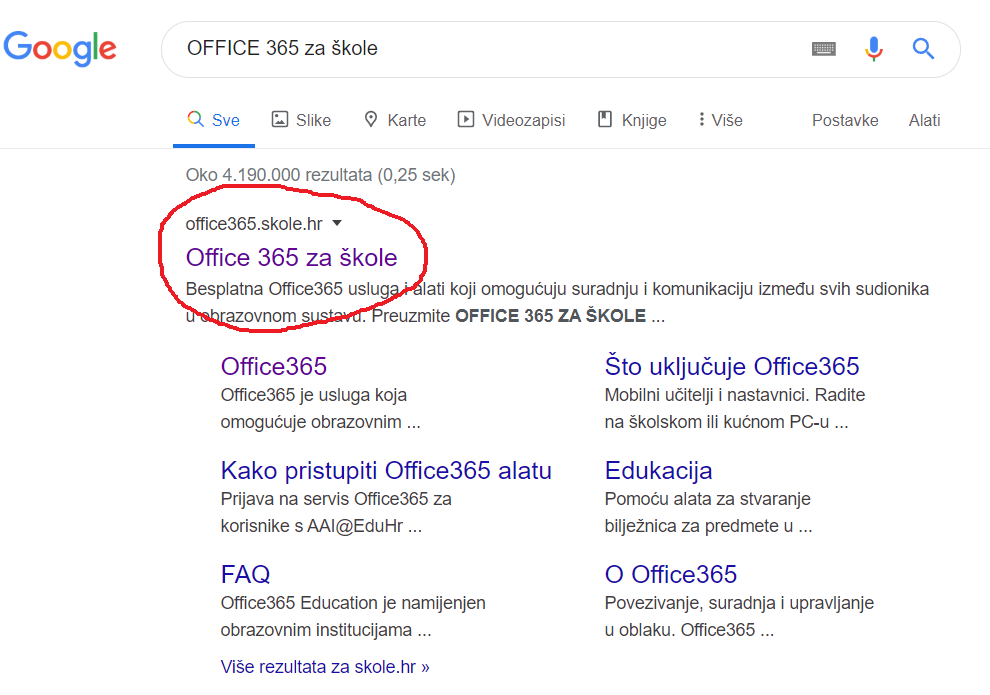 Korak 2. Kliknuti na gumb „Prijava“.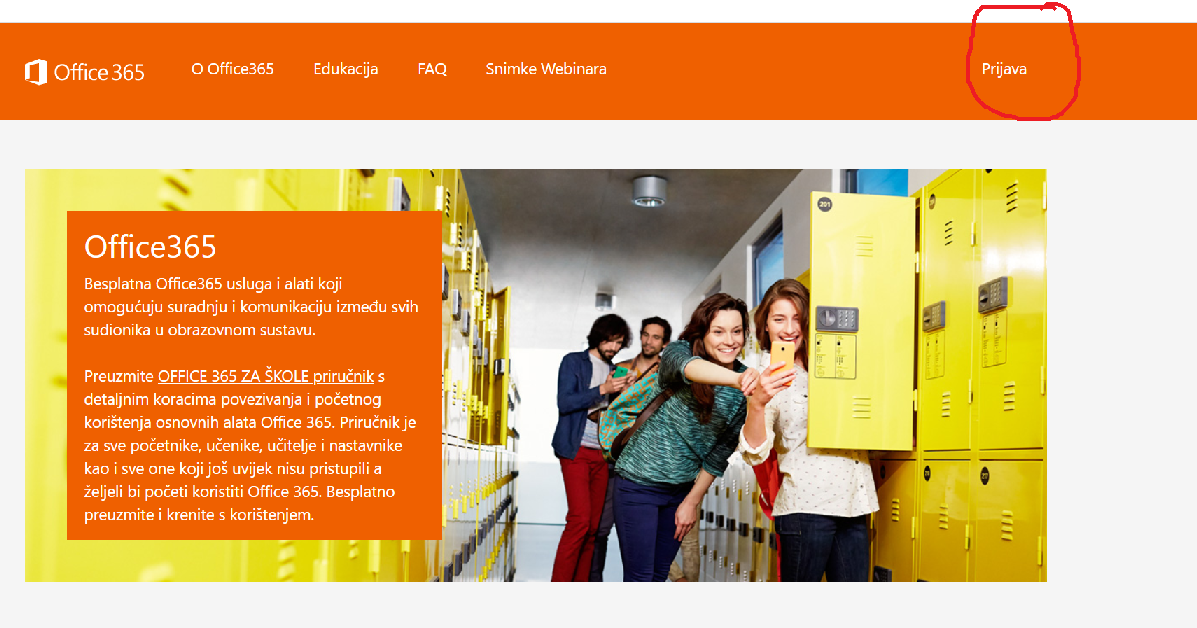 Korak 3.Odabrati  gumb AAI@EduHr Prijava.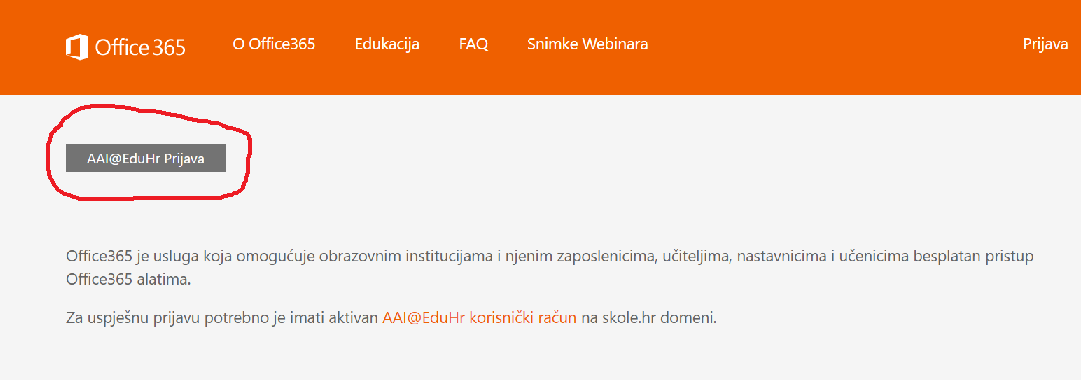 Korak 4. Prijaviti se svojim AAI korisničkim identitetom (podaci za prijavu u E-dnevnik).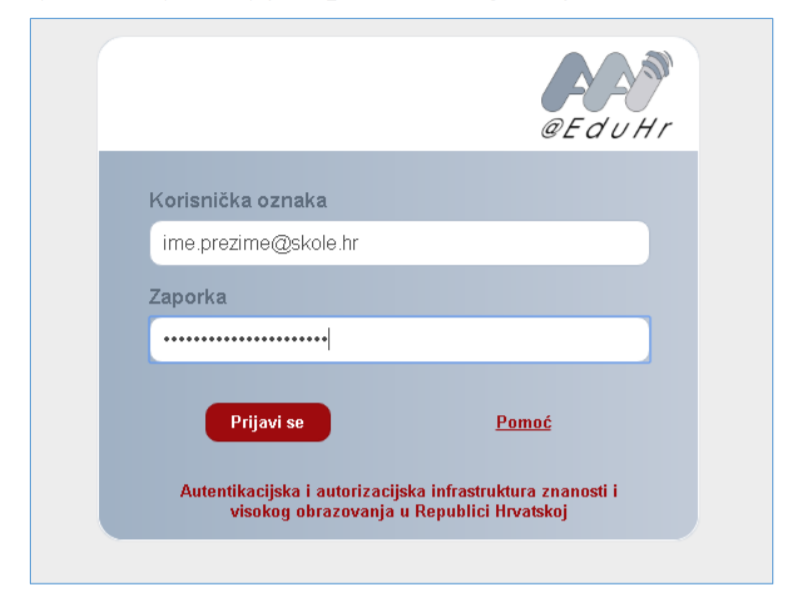 Korak 5. Prihvatiti uvjete korištenja.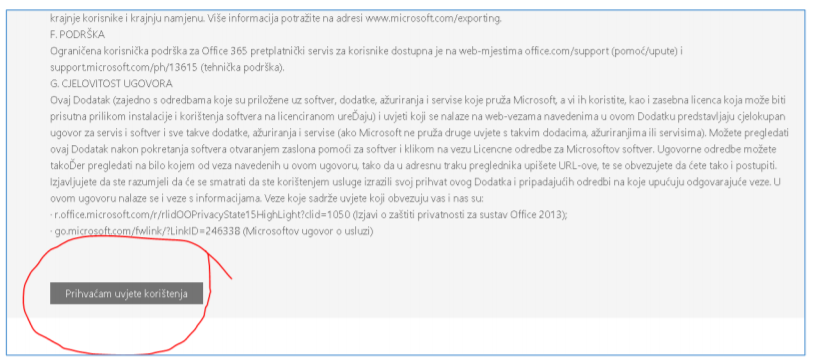 Korak 6. Kliknuti na gumb: 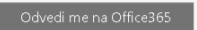 MFA treba biti isključeno.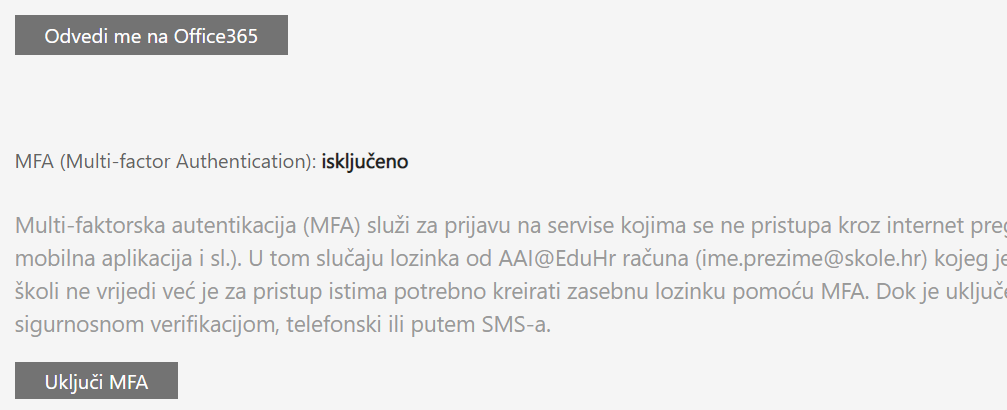 Korak 7. Kliknuti na gumb DA.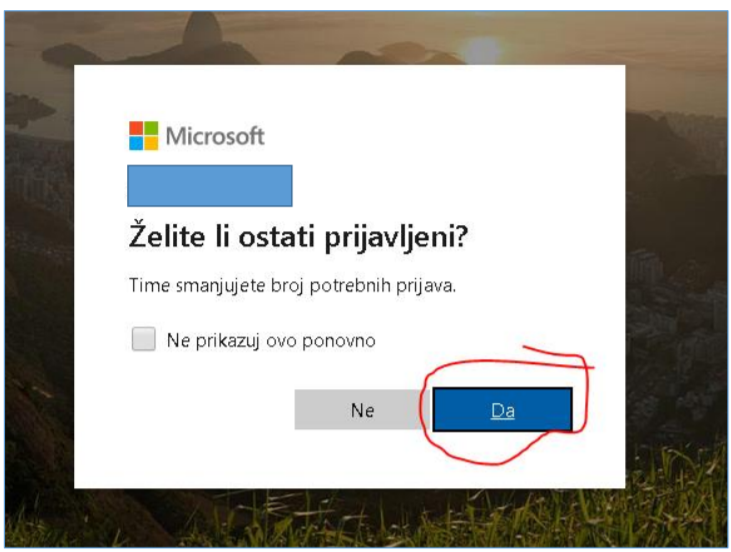 Korak 8. Odaberite aplikaciju Yammer.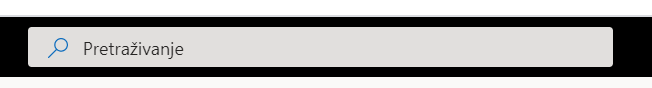 Ako nije već ponuđena, pretražite u prozoru za pretraživanje 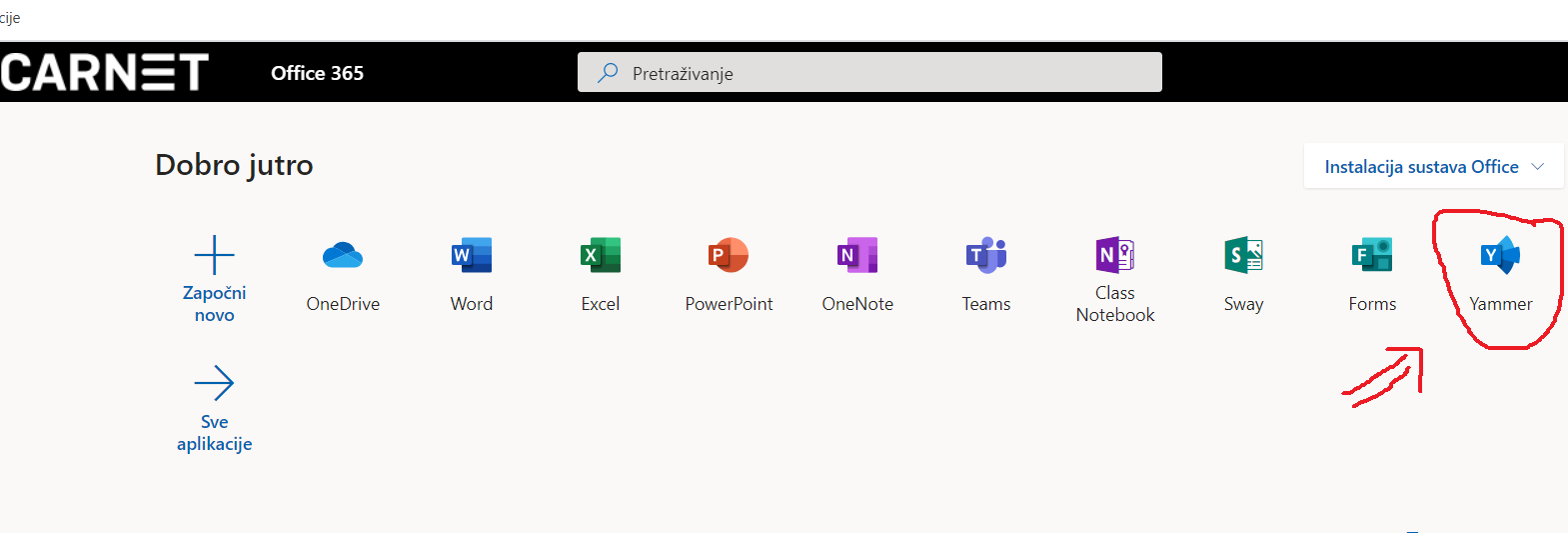 Korak 9. Klikni na link za svoj razred ili pronađi nazive razreda među grupama.PŠ Trviž - 5. razred - SAT RAZREDNIKAhttps://www.yammer.com/o365.skole.hr/#/threads/inGroup?type=in_group&feedId=17176600576PŠ Trviž - 7.r Sat razrednikahttps://www.yammer.com/o365.skole.hr/#/threads/inGroup?type=in_group&feedId=17176731648PŠ Trviž 8. razredhttps://www.yammer.com/o365.skole.hr/#/threads/inGroup?type=in_group&feedId=17177878528Korak 10.Klikom na gumb  zatraži pristup u svoj razred.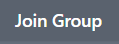 